PEDIDO DE EMISSÃO DE NOTA FISCAL1) Natureza da Operação: Remessa de mercadoria ou bem para demonstração, mostruário ou treinamento Remessa de mercadoria ou bem para exposição ou feira Remessa de mercadoria ou bem para conserto ou reparo Outra saída de mercadoria ou prestação de serviço não especificado (devolução)2) Dados do Destinatário:3) Dados do Transporte: Transporte próprio por conta do remetente Transporte próprio por conta do destinatário Contratação de frete por conta do rementente¹ Contratação de frete por conta do destinatário¹4) Dados do Transportador¹:5) Dados da mercadoria³: 6) Fotos da mercadoria4:¹ Em caso de contratação de frete preencher os dados do transportador.² Nomenclatura Comum do Mercosul, o código pode ser fornecido pelo destinatário com mais precisão.³ Caso seja mais de um tipo de mercadoria favor preencher outro formulário.4 No caso de bem tombado inserir foto do bem onde seja possível visualizar a etiqueta do tombamento e uma foto aproximada onde seja possível visualizar o número do tombamento.Razão Social:CNPJ:Inscrição Estadual:Endereço:Número:Bairro:CEP:Cidade-Estado:Telefone:Quantidade total de volumes:Peso total da carga (kg):Razão Social:CNPJ:Inscrição Estadual:Endereço:Número:Bairro:CEP:Cidade-Estado:Telefone: Descrição:NCM²:Unidade Comercial:Quantidade:Valor Total: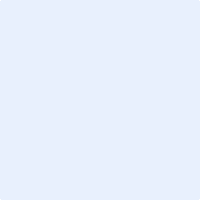 